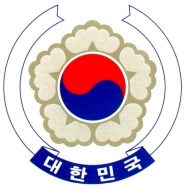 PERMANENT  OF THE The 33rd Session of the UPR Working Group	<Check against delivery>Review of NicaraguaGeneva, 15 May 2019Statement of the  Thank you, Mr. President.The Republic of Korea welcomes the delegation of Nicaragua to its third cycle of the UPR, and its continuous efforts to engage with international human rights mechanisms.We appreciate that Nicaragua has made significant efforts to improve the living standards of its people in the areas of poverty eradication, food, health and safety. Also, the active participation of women in the public sector is commendable. However, we note with concern recent reports of human rights violations, particularly in the area of civil and political rights, such as disproportionate use of force in the repression of protest.In this regard, my delegation presents three recommendations to Nicaragua today:Guarantee the independence and autonomy of legislative, judiciary and electoral bodies of the country in terms of their personnel and management;Respect the rights to freedom of peaceful assembly and expression, in particular, by ending reprisals and violence against journalists and human rights defenders; andCooperate with international and regional human rights bodies and mechanisms and also allow them to access the country and monitor the human rights situation on the ground.We wish Nicaragua a successful review. Thank you, Mr. President. /END/